MONSERRATE RESTAURANT                                        EMPLOYMENT APPLICATIONFULL NAME:__________________________________________________________DATE:________________		    Last			          First			 M.I.ADDRESS:  ________________________________________________________________________________		Street Address			          			Apartment/Unit#	        ________________________________________________________________________________                                               City				          	                  State			Zip CodePHONE #________________________________       E-MAIL Address _________________________________POSITION APPLIED FOR ___________________________________Are you authorized to work in the U.S.?      YES_______  NO_______    Social Security: 	YES_______NO_______Have you ever worked for this company?   YES_______  NO_______	If yes when? ________________________________Have you ever been convicted of a felony? YES_______  NO_______	If yes explain:________________________________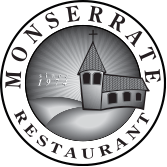 School:							Address:From:			To:	              Did you graduate:   YES_______  NO_______	Degree:Company:						Phone:Address:						Supervisor:Job Title:				Starting Salary/Hour: $			Ending Salary Hour: $Responsibilities:From:			To:				Reason for leaving:May we contact your previous supervisor for references:         YES_______  NO_________________________________________________________________________________________________Company:						Phone:Address:						Supervisor:Job Title:				Starting Salary/Hour: $			Ending Salary Hour: $Responsibilities:From:			To:				Reason for leaving:May we contact your previous supervisor for references:         YES_______  NO_______I certify that my answers are true and complete to the best of my knowledge.If this application leads to employment, I understand false of misleading information in my application or interview may result in my release. Signature: ____________________________________________	Date: ______________________